Ranking ListPeriod: 17/6Date Range: (01/01/2018 to 31/01/2018)Version: 1Important NoticeWhilst every care is taken that the data inserted into the computer is accurate, the occasional error is inevitable.Table Tennis Scotland accepts no responsibility of any kind for such errors and their consequences. Any mistake will be investigated and proven errors will be rectified in a subsequent list. Any queries from the list should arrive within three weeks of the list publication date and be sent to:- Senga Thompson
Table Tennis Scotland
Caledonia House
South Gyle
Edinburgh
EH12 9DQ
Email: senga.thomson@tabletennisscotland.co.uk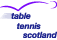 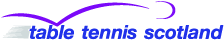 Ranking ListPeriod: 17/6Date Range: (01/01/2018 to 31/01/2018)Ranking ListPeriod: 17/6Date Range: (01/01/2018 to 31/01/2018)Ranking ListPeriod: 17/6Date Range: (01/01/2018 to 31/01/2018)Ranking ListPeriod: 17/6Date Range: (01/01/2018 to 31/01/2018)Ranking ListPeriod: 17/6Date Range: (01/01/2018 to 31/01/2018)Ranking ListPeriod: 17/6Date Range: (01/01/2018 to 31/01/2018)Ranking ListPeriod: 17/6Date Range: (01/01/2018 to 31/01/2018)Ranking ListPeriod: 17/6Date Range: (01/01/2018 to 31/01/2018)Ranking ListPeriod: 17/6Date Range: (01/01/2018 to 31/01/2018)Ranking ListPeriod: 17/6Date Range: (01/01/2018 to 31/01/2018)Ranking ListPeriod: 17/6Date Range: (01/01/2018 to 31/01/2018)Ranking ListPeriod: 17/6Date Range: (01/01/2018 to 31/01/2018)Under 13 Girls Under 13 Girls Under 13 Girls Under 13 Girls PosNamePointsInactive Periods1Amelia Smolarek (1990)3002Jessica Hogg (2455)2283Willow Shek (2496)20714Shannon Brown (2008)15415Ilaria Zhao (2710)7316Hannah McDonell (2781)69Under 13 Boys Under 13 Boys Under 13 Boys Under 13 Boys PosNamePointsInactive Periods1Jamie Johnson (1836)40912Louis Loi (2507)3863Charlie McGowan (2157)2694Daniel Tibbetts (2503)2445Jonathan Pan (2510)1896Nathan Hogg (2099)1717Kris Taylor (2580)1658Nathan Pan (2509)1589Deklyn McKenzie (2518)15510Dylan Thies (1941)13611Haydn Jackson (2416)11412Reuben De Silva (2371)109113Aron McDonald (2577)9814David Hayman (2523)7615Mackenzie Rough (2814)7316Kieran Walker (2465)6817Harry Blackhall (2793)63Cadet Girls Cadet Girls Cadet Girls Cadet Girls PosNamePointsInactive Periods1Faye Leggett (1279)10052Amelia Norbury (2114)6883Catrin Ace (1180)6194Amelia Smolarek (1990)3005Holly McNamara (1833)2926Naomi Provan (2031)2577Jessica Hogg (2455)2288Willow Shek (2496)20719Shannon Brown (2008)154110Ilaria Zhao (2710)73111Hannah McDonell (2781)69Cadet Boys Cadet Boys Cadet Boys Cadet Boys PosNamePointsInactive Periods1Martin Johnson (1551)12012Charlie Morton (1821)8433Rafal Wilowski (1025)7944Yifei Fang (1576)59535Gautam Kakar (1552)5516Michael Zhang (1850)4777Josef Bokedal (1145)4128Jamie Johnson (1836)40919Louis Loi (2507)38610Luke Hennessey (1419)38311Rayyan Khalid (1560)377212Aaron Richardson (1759)315313David Hay (2502)29014Charlie McGowan (2157)26915Andrew Nimmo (2489)25616Daniel Tibbetts (2503)24417Joshua Orr (2011)24118Ben Jamieson (2442)21619Alasdair Crofton (1934)20920Jonathan Pan (2510)18921James Warwick (2298)18722Lewis Gillespie (1882)17323Chad Duncan (1820)17224Nathan Hogg (2099)17125Patric Hollywood (1853)168226Kris Taylor (2580)16527Ye Ye Mo (2348)162328Arron Barclay (2403)16229Nathan Pan (2509)15830Jacob Munro (2056)15531Deklyn McKenzie (2518)15532Dylan Thies (1941)13633Ross Buchanan (2301)11734Harry Robb (2612)11735Haydn Jackson (2416)11436Reuben De Silva (2371)109137Benjamyn Drummond (2299)10138Aron McDonald (2577)9839David McRae (1880)7940Stanley Loi (2508)77341David Hayman (2523)7642Mackenzie Rough (2814)7343Kieran Walker (2465)6844Harry Blackhall (2793)63Junior Girls Junior Girls Junior Girls Junior Girls PosNamePointsInactive Periods1Tessa Yau (1143)10142Jennie Yang (1033)98333Faye Leggett (1279)9334Isla Stott (1148)8095Lauren Macleod (1198)72626Paula Callaghan (1354)6847Amelia Norbury (2114)6268Amelia Smolarek (1990)96Junior Boys Junior Boys Junior Boys Junior Boys PosNamePointsInactive Periods1Calum Morrison (1335)14342Dylan Curry (1071)142723Keir Morton (1201)129424Ethan Chapman (1066)12225Danny Bajwa (1181)11666Harvey McDonald (1021)10337Martin Johnson (1551)9768Zaid Khalid (1563)9539James Forrest (1380)865310Elias Bokedal (1062)753311Andrew McRae (1103)65512Charlie Morton (1821)63413Yifei Fang (1576)559314Jake Somerville (1381)51315Ryan Henry (1540)47116Rafal Wilowski (1025)36817Tony Nelson (2242)23818Gautam Kakar (1552)23119Jamie Sloan (2178)230220Michael Zhang (1850)19121Elliott Medland (1736)177322Kaiser Collins (1843)137323Blair Spinks (1881)119224Christopher Mexson (1984)11825Kyle Neary (1877)113226Alasdair Crofton (1934)11027Luke Hennessey (1419)10528Rayyan Khalid (1560)102229Ben Jamieson (2442)10030John Turnbull (1431)98231Aaron Richardson (1759)97332Jamie Johnson (1836)74133Fergus Maclean (1714)62334Andrew Nimmo (2489)5835Martin Krus (1848)3936Chad Duncan (1820)1337Charlie McGowan (2157)13Under 21 Women Under 21 Women Under 21 Women Under 21 Women PosNamePointsInactive Periods1Rebecca Plaistow (1034)17932Lucy Elliott (1797)16143Alisa Khalid (1562)12664Faye Leggett (1279)11295Tessa Yau (1143)10066Lauren Macleod (1198)99627Isla Stott (1148)8418Paula Callaghan (1354)7819Jill Taylor (1775)739210Jennie Yang (1033)727311Amelia Norbury (2114)55112Catrin Ace (1180)54813Naomi Provan (2031)14114Holly McNamara (1833)12915Jessica Hogg (2455)124Under 21 Men Under 21 Men Under 21 Men Under 21 Men PosNamePointsInactive Periods1Christopher Wheeler (1437)219062Yaser Razouk (1757)21133Calum Morrison (1335)20444Dylan Curry (1071)192425Keir Morton (1201)188226Danny Bajwa (1181)18267John Hannah (2065)18018Martin Johnson (1551)17549Harvey McDonald (1021)175310Ethan Chapman (1066)168311Zaid Khalid (1563)162512Charlie Morton (1821)156113James Forrest (1380)1522314Rafal Wilowski (1025)147415Callum Riddoch (1678)144816James Woods (1922)1393217Jamie Arnott (1154)1305218Jake Somerville (1381)129819Gautam Kakar (1552)127920Michael Zhang (1850)127421Elias Bokedal (1062)1249322Andrew McRae (1103)124223Joseph Abbott (2321)1241424Jamie Sloan (2178)1239225Tony Nelson (2242)122126Murray Paterson (2515)122027Ryan Henry (1540)119028Luke Hennessey (1419)117329Kaiser Collins (1843)1133330Josef Bokedal (1145)111431Jacob Munro (2056)111432Rayyan Khalid (1560)1064233Christopher Mexson (1984)105634Blair Spinks (1881)1036235Murray Paterson (2337)103436Yifei Fang (1576)1022337Kyle McPhee (1970)1001238David Hay (2502)98439Jamie Johnson (1836)964140Louis Loi (2507)95741Elliott Medland (1736)929342Martin Krus (1848)89243Arron Barclay (2403)87744Lewis Gillespie (1882)84545Declan Tobin (1822)843246Andrew Nimmo (2489)83047John Turnbull (1431)797248Alasdair Crofton (1934)78549Chad Duncan (1820)74450Joshua Orr (2011)69351Ben Jamieson (2442)66752Louis McLeod (1418)616253Patric Hollywood (1853)588254Kyle Neary (1877)544255Charlie McGowan (2157)48556Daniel Tibbetts (2503)41157Haydn Jackson (2416)39858James Warwick (2298)37759Andrew Morrison (1914)36760Benjamyn Drummond (2299)13961David McRae (1880)13862Ross Buchanan (2301)12163Kieran Walker (2465)12164Harry Robb (2612)121Senior Women Senior Women Senior Women Senior Women PosNamePointsInactive Periods1Gillian Edwards (1028)191622Rebecca Plaistow (1034)17933Lucy Elliott (1797)16144Lara Stirling (1434)141225Alisa Khalid (1562)12666Faye Leggett (1279)11297Rhian Williams (1782)112838Tessa Yau (1143)10069Lauren Macleod (1198)996210Senga Thomson (1027)93211Maureen Moran (1744)889212Isla Stott (1148)84113Paula Callaghan (1354)78114Jill Taylor (1775)739215Jennie Yang (1033)727316Amelia Norbury (2114)55117Catrin Ace (1180)54818Lisa Notarangelo (1009)483219Catherine O'Neill (1749)465320Elena Genova (1383)147221Naomi Provan (2031)14122Rachel Petrie (1417)12923Holly McNamara (1833)12924Jessica Hogg (2455)124Senior Men Senior Men Senior Men Senior Men PosNamePointsInactive Periods1Gavin Rumgay (2040)284682Craig Howieson (1032)27583Niall Cameron (1149)23674Colin Dalgleish (1958)23295Sean Doherty (1038)22656Calum Main (1199)220737Christopher Wheeler (1437)219068Richard Main (1037)21139Yaser Razouk (1757)211310Christopher Main (1029)207811Sepehr Bidari (1348)204912Calum Morrison (1335)204413Dylan Curry (1071)1924214Keir Morton (1201)1882215Graeme Barella (2663)1827316Danny Bajwa (1181)182617John Hannah (2065)180118Martin Johnson (1551)175419Harvey McDonald (1021)175320Ethan Chapman (1066)168321Alan Whitton (1926)1675222Charles Ellis (1338)164723Gerry Campbell (2493)1644224Andy Macpherson (1734)164225Zaid Khalid (1563)162526Ian McLean (2395)160727Stewart Armitage (2018)156728Charlie Morton (1821)156129James Forrest (1380)1522330Tam Lawler (1927)1519231Gordon Muir (2042)150332Greig McDonell (1401)149433Brian Wright (2305)1486234Rafal Wilowski (1025)147435Colin Weir (1388)1474236Roy Claxton (1015)1466237Callum Riddoch (1678)144838Andrew Grant (1532)1428239Peter Aird (1247)1419240Keith Dingwall (1359)141841Brian Hunter (1442)1415242James Woods (1922)1393243Calum Ross (1680)1381244Alexander Asyunkin (1368)1369245David Tait (1985)136046Babu Valaguruvan (1244)1348247Charlie Brown (1014)134748Neil Innes (2181)1329249Stuart Halliday (1637)1326250Thomas Cairns (1353)132451Stan Stoodley (2133)1316452Lewis Hills (2317)1315253Mark Lundberg (2638)131154Jamie Arnott (1154)1305255Jake Somerville (1381)129856Grant Williams (1702)1298257Lance Stockdale (1306)1288258Gautam Kakar (1552)127959Michael Zhang (1850)127460Dylan De Silva (1186)1272261Charlie Brindley (1253)1271462Martin Richens (2311)127163Callum Morgan (2016)1268364Gordon Provan (1997)1264Veteran Women Veteran Women Veteran Women Veteran Women PosNamePointsInactive Periods1Catherine O'Neill (1749)170232Senga Thomson (1027)16823Fiona Kinloch (1655)167644Susan Adamson (2163)16714Veteran Men Veteran Men Veteran Men Veteran Men PosNamePointsInactive Periods1Dylan De Silva (1186)209222Gerry Campbell (2493)179123Keith Dingwall (1359)17454Alan Whitton (1926)156125Greig McDonell (1401)15546Roy Claxton (1015)155327Neil Doherty (1520)14038Peter Aird (1247)140229Charlie Brown (1014)138010Martin Richens (2311)103511Brian Hunter (1442)914212Stan Stoodley (2133)900413David Tait (1985)87714Mando Notarangelo (1428)81815Iain McHarg (1729)792216Andrew McIntyre (1731)769217Lance Stockdale (1306)732218Amjad Mohammed (1162)69519David Simpson (2290)63220Tam Lawler (1927)400221Andrew Exton (1443)27922Malcolm Macfarlane (2141)267223Derek Lundie (2800)25424Richard Masterson (1438)23525Steve Collins (2315)19026Brian Robertson (1004)138427Charlie Brindley (1253)138428Gordon Provan (1997)13629Robbie McIntosh (1730)12730Brian Irvine (1547)12531Richard Ferro (1005)121432Gregor Ksiazek (1101)102433Bill Davidson (1789)102434Derek Milne (1110)100435Spencer Ormsby (1430)4136Richard Lo (2106)4137Ritchie Logan (2236)362